Content Marketing Template | Orbit Media Studios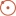 How to use this template...This is the content marketing template we use at Orbit. You are welcome to use it. Here’s how:
Copy this document. (File > Make a Copy)Plan the article by filling in the text between the [brackets].Finally, write the post with the promotion in mind. Stick to the writing tips below.Here are some resources that will help:How to Write Headlines That Won’t Get Ignored21-Point Web Content ChecklistTips for SEO Best PracticesHow to Research KeywordsYou’ll find more detailed instructions in my book: Content Chemistry. 
If you have questions or feedback about this doc, feel free to drop me a line. Happy Marketing! :)-Andy Crestodina, Orbit MediaArticle NamePublish: [target publish date]Author: [author name]Editor: [editor name]WEB PAGE / BLOG POSTTarget SEO Keyphrase: as of [date] (check Moz Keyword Explorer, Google Trends, etc.)Title: [title, start with keyphrase, 60 character maximum]Meta Description: [single sentence summary with keyphrase, 155 character maximum]PermaLink / Shortcut URL: [use the keyphrase, keep it short]Related Words and Phrases: 
(find “clues” into the related words that you can include in your writing for Semantic SEO)[related phrase][related phrase]
EMAIL MARKETINGSubject Line: [front-load with interesting words, no keyphrase needed]Preheader Text:Teaser Text: [one paragraph, also used on the blog][link to full article / call to action, tracking code] (use Google URL Builder)GUEST BLOG POST[target site address]
Domain Authority : [x] / 100 (check Moz Keyword Explorer)
[editor]
[target site address]
Domain Authority : [x] / 100
[editor]INFLUENCER MARKETINGCollaborate with:Inside network: [@ likely contributors, partners and friends] Outside network: [@ bloggers, thought leaders, media] (check FollowerWonk)SOCIAL PROMOTIONSocial Posts: [main shortcut URL with campaign tracking code]Share with link and mentionsShare with link and hashtagShare with link and quoteINTERNAL LINKING
(learn strategies for internal linking)Link to a product or service pageLink to another blog postLink from an older post to this post!Finally!  Time to write something...Draft headline oneDraft headline twoDraft headline threeDraft headline fourDraft headline five<h1> Headers (Apply these headline best practices)
Write many draft headlines, including some very long headlines (10+ words), headlines with numbers, headlines that include the target keyphrase and headlines that indicate specific benefits to the reader
Formatting short paragraphs, headers, subheads, bullets and bolding
Image at every scroll depth if possible. Charts, diagrams and faces are ideal
Keyphrase usage four to six times in the body of the article
Related phrases use these throughout the article 
Length 1500+ words for search optimized postsContributor quotes from relevant experts that add insights and have a good social following
Link from the post to a web page and to another article
Call to action for comments, to follow or subscribeWriting Tips:  (great web copy isn’t written, it’s assembled!)Write the “takeaway,” a single sentence summaryWrite the outline, the headersFill in the blanks, but keep paragraphs shortMake it scannable with formatting (numbered lists, bullets, bold, internal linking ,etc.)Keep it real. Use your own voice, avoid jargon, have fun!KeyphrasesSearches / month (MOZ)% Difficulty (MOZ)